REPUBBLICA ITALIANA   REGIONE SICILIANA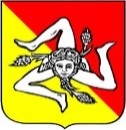 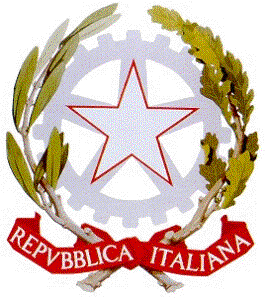 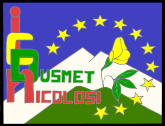 ISTITUTO COMPRENSIVO STATALE AD INDIRIZZO MUSICALE “CARDINALE G.B.DUSMET”COD. FISC. 80011980879 – COD. MECC. CTIC83900G Via Monti Rossi, 14 – 95030 – NICOLOSI – Tel 095911420 – 095911340 – Fax 0957914456 e-mail CTIC83900G@ISTRUZIONE.ITVERBALE  DEL CONSIGLIO DI INTERSEZIONE  ANNO SCOLASTICO………………………..1° INCONTRO PARTE PRIMAIl  giorno:....................................., alle ore................... presso………………......................................si riuniscono tutti i docenti curricolari e di sostegno insieme ai genitori rappresentanti di sezione e viene redatto apposito verbale di insediamento: per discutere i seguenti argomenti all’o.d.g.Punto 1) Presentazione delle sezioniIl coordinatore illustra la situazione iniziale delle sezioni e l’organizzazione del curricolo.Emergono le seguenti osservazioni:da parte dei genitori……..da parte dei docenti……..Punto2) Piano di Miglioramento e Piano dell’Offerta FormativaVengono illustrati il Piano dell’Offerta Formativa e il Piano di MiglioramentoEmergono le seguenti osservazioni:Punto 3) Modalità organizzativeIl docente coordinatore illustra l’organizzazione delle sezioni che prevede i seguenti interventi:Punto 5) Proposte di partecipazione alle seguenti iniziativeIn relazione alle scelte formative il Consiglio propone (specificare se a maggioranza o all’unanimità) le seguenti attività:Partecipazione delle sezioni a spettacoli teatrali, manifestazioni musicali, sportive ecc.Visite guidateAltro ………………………………………Punto 6) Proposte di adesione a progettiPROGETTI CURRICOLARIPROGETTI EXTRACURRICOLARI1° INCONTRO PARTE SECONDAsi riuniscono tutti i docenti curricolari e di sostegnoper trattare il seguente O.d.G.:Punto 1) Valutazione della situazione iniziale delle sezioniGli/Le insegnanti relazionano sulle osservazioni e sulla situazione iniziale delle sezioni.In particolare emerge quanto segue: …………………………………………………………………………………………………………………………………………………………………………………………………………………………………………………………………………………………………………………………………………………………………………………………………………………………………………Punto 2) Progettazione didatticaGli/Le insegnanti, dopo la rilevazione della situazione iniziale, concordano collegialmente i criteri metodologici generali e gli obiettivi formativi da realizzare nel corso dell’anno scolastico.La progettazione didattica viene stilata in coerenza con le Nuove Indicazioni Nazionali e con il P.O.F. triennale d’Istituto e avrà come punto di riferimento il curricolo verticale e il PdM.Punto 3) Interventi personalizzati (LA  PARTE  CHE  SEGUE  SOLO  NEL  CASO  LA  SEZIONE  ACCOLGA  ALUNNI  CON DISABILTÀ)
Il Consiglio valuta con particolare attenzione  la situazione del/i seguente/i alunno/i che necessitano di interventi di sostegno (NB: riportare solo la doppia iniziale di cognome e nome):Per questi alunni viene strutturato il PEP che si allega alla progettazione didattica  (LA  PARTE  CHE  SEGUE  SOLO  NEL  CASO  LA  CLASSE  ACCOLGA  ALUNNI  NORMODOTATI  MA  CON BISOGNI EDUCATIVI SPECIALI E/O PROBLEMI  PARTICOLARI; ESEMPIO: ALUNNI  CON  GRAVI  CARENZE  DI  BASE, CON  DISAGIO  DI  ORIGINE  EXTRA-SCOLASTICA, CHE  HANNO  EFFETTUATO  NUMEROSE  ASSENZE,  DI  RECENTE  INSERIMENTO  NELLA  SEZIONE  PER  I  QUALI   NON  SI  DISPONGONO  DI  ELEMENTI  DI  VALUTAZIONE  SUFFICIENTI, MIGRANTI  ECC.)  Successivamente gli/le insegnanti prendono in esame la situazione dei seguenti  alunni richiamandone le caratteristiche cognitive e comportamentali di seguito riportate:Per questi alunni vengono strutturati i piani personalizzati per gli interventi necessari.Punto 4) Attività di intersezioneIl Consiglio, considerata la situazione iniziale degli alunni e la strutturazione delle sezioni (eterogenee) , propone di attivare laboratori in intersezione con cadenza bisettimanale (lunedì e venerdì ). Ciascuna intersezione riunisce gruppi di alunni coesi per età provenienti da due sezioni diverse.Esaurita la trattazione dei punti all’O.d.G. la seduta ha termine alle ore.................. Il docente segretario                                                                         Il docente coordinatore nome e cognomesezionetipologia di interventodenominazioneattivitàperiodo di realizzazionelaboratorio 1laboratorio 2esperti esterni…IniziativaSede e/o  luogoperiodoDocenti accompagnatoriVisita guidataSede e/o  luogoperiodoDocenti accompagnatoriDescrizioneSezioni/gruppi di alunni coinvoltiDescrizioneSezioni/gruppi di alunni coinvoltinome:.......................................................................cognome:..................................................................sezione di titolarità………………………………..o in sostituzione del titolare..................................................................................nome:.......................................................................cognome:..................................................................sezione di titolarità………………………………..o in sostituzione del titolare...................................................................................nome:.......................................................................cognome:..................................................................sezione di titolarità………………………………..o in sostituzione del titolare..................................................................................nome:.......................................................................cognome:..................................................................sezione di titolarità………………………………..o in sostituzione del titolare..................................................................................nome:.......................................................................cognome:..................................................................sezione di titolarità………………………………..o in sostituzione del titolare..................................................................................nome:.......................................................................cognome:..................................................................sezione di titolarità………………………………..o in sostituzione del titolare..................................................................................nome:.......................................................................cognome:..................................................................sezione di titolarità………………………………..o in sostituzione del titolare..................................................................................nome:.......................................................................cognome:..................................................................sezione di titolarità………………………………..o in sostituzione del titolare....................................................................................................................................................................nome:.......................................................................cognome:..................................................................sezione di titolarità………………………………..o in sostituzione del titolare..................................................................................nome:.......................................................................cognome:..................................................................sezione di titolarità………………………………..o in sostituzione del titolare..................................................................................nome:.......................................................................cognome:..................................................................sezione di titolarità………………………………..o in sostituzione del titolare..................................................................................nome:.......................................................................cognome:..................................................................sezione di titolarità………………………………..o in sostituzione del titolare..................................................................................nome:.......................................................................cognome:..................................................................sezione di titolarità………………………………..o in sostituzione del titolare..................................................................................nome:.......................................................................cognome:..................................................................sezione di titolarità………………………………..o in sostituzione del titolare..................................................................................nome:.......................................................................cognome:..................................................................sezione di titolarità………………………………..o in sostituzione del titolare..................................................................................nome:.......................................................................cognome:..................................................................sezione di titolarità………………………………..o in sostituzione del titolare..................................................................................Nome e cognome dell’alunno Osservazioni sull’apprendimento e/o comportamentoOrganizzazione degli interventi proposti (docenti coinvolti) Nome e cognome dell’alunno Osservazioni sull’apprendimento e/o comportamentoOrganizzazione degli interventi proposti (docenti coinvolti) 